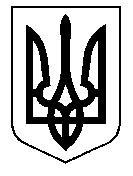 У К Р А Ї Н А Кам’янсько-Дніпровська міська радаКам’янсько-Дніпровського району Запорізької областіТридцять сьома сесія восьмого скликанняР І Ш Е Н Н Я12 червня 2020 року         м.Кам’янка-Дніпровська                   № 38 Про внесення поправки в цільове призначення земельної ділянки по пров. Гвардійський, 31,  м. Кам’янка-Дніпровськагр-ці Архипенко Людмилі Михайлівні        Керуючись ст.26 Закону України «Про місцеве самоврядування в Україні» та ст.121 Земельного кодексу України, розглянувши заяву вх.№ 457/05-18 від 04.06.2020 року, гр-ки Архипенко Людмили Михайлівни про приведення державного акту на право приватної власності на землю для ведення особистого підсобного господарства серія ЗП, зареєстрованого від 12.10.1994 року у відповідність до діючого законодавства та внесення поправки в цільове призначення земельної ділянки по пров. Гвардійський, 31, м. Кам’янка-Дніпровська, враховуючи рекомендації постійної комісії з питань регулювання земельних відносин та охорони навколишнього середовища, подані документи, міська радаВИРІШИЛА:       Внести поправку в цільове призначення земельної ділянки по                   пров. Гвардійський, 31, м. Кам’янка-Дніпровська загальною площею 0,2000 га, в тому числі:- 0,1000 га - для будівництва і обслуговування житлового будинку, господарських будівель і споруд (присадибна ділянка);-   0,1000 га  -  для ведення особистого селянського господарстваз подальшою реєстрацією права власності на земельні ділянки на ім′я  Архипенко Людмили Михайлівни.Міський голова                                             	  Володимир АНТОНЕНКО